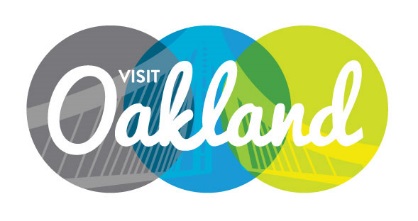 Board of Directors Meeting AgendaThursday, October 01, 4pm  Location: Cerrutti CellarsMichael LeBlanc, Chair, PresidingCall to Order 	MichaelPublic Comment/AnnouncementsStaff Reports	       Kim, Brandi and NatalieApproval of Minutes	MotionMinutes Board of Directors Meeting, July 2015Special Guest – Marsha Rose, CPA Visit Oakland AccountantApproval of Financial Statements	Mark EApproval of July and August FinancialsApproval of 2015/16 Budget (OTBID and Measure C)CEO Report	AlisonAdjournment	MichaelNEXT MEETING:  November 10th – 4pm Location: Oakland Marriott